Curriculum VitaeLast Name: BEN YAHIA 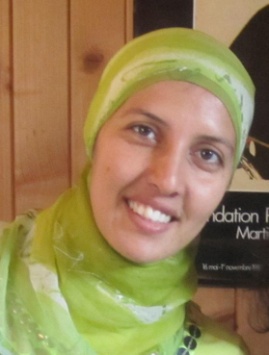 First Name: Wafa Birth Date and place: 15 - 09 - 1985 in Sfax TunisiaNationality: TunisianFamily Situation: MarriedAddress: Mharza road 3km, Mesk 2 building, 4th floor Ap4, 3052 Sfax-Tunisia.Position: PhD studentPhone Number: + 216 24433072E-mail: wafa.benyahia@hotmail.frRESEARCH WORKW. BEN YAHIA, N. CHEIKHROUHOU, F. MASMOUDI, O. AYADI« A multi-objective Optimization for Multi-period Planning in Multi-item Cooperative Manufacturing Supply Chain », Proceedings of the 5th international congress Design and Modelling of Mechanical Systems (CMSM), March 2013, Djerba, Tunisia.Published in « Design and Modelling of Mechanical System »; page: 635-643Conference paperW. Ben Yahia, H. FELFEL, O. AYADI, F. MASMOUDI,” Comparative study for a multi-objective MLCSP problem solved using NSGA-II & ɛ-constraint”. Mechatronic systems days, JSM 2014, 17-19 Mars 2014, Mahdia, Tunisia.Teaching experience2013-2014: Teacher assistant (90 hours) at the National Engineering School of Sousse (ENISo)- 2nd year of Training Engineer Electromechanical Engineering - 36 hours: TP production management with the SIMAN simulation software ARENA 10.0 - 18 hours: TP operational research with the linear programming software Lindo 6.1 - 36 hours: TP production management with the Prelude 7 ERP software.TRAINING AND DEGREES   TRAINING AND DEGREES   TRAINING AND DEGREES   TRAINING AND DEGREES   2012-20142012-20142012-2014Ph.D. in Mechanical Engineering in the National Engineering School of Sfax (ENIS), with the research laboratory of mechanics, modelling and manufacturing (LA2MP).Subject: Multi-objective optimization for collaborative Supply Chain planning 2009-2011       2009-2011       2009-2011       Master degree in Mechanical and Engineering – ENIS (National engineering school of Sfax)               2006-20092006-20092006-2009Engineer degree of mechatronics – ENISo (National engineering school of Sousse)               2004-20062004-20062004-2006First cycle graduation in Mathematics and Physics – IPEIS (Preparatory Institute for Engineering Studies in Sfax)200420042004High school degree - MathematicsPROFESSIONAL EXPERIENCE AND TRAININGFrom 15/09/2011 to 15/06/2012: research internship in Laboratory for Production Management and Process (LGPP) of the federal polytechnic school of Lausanne (EPFL), Switzerland.PROFESSIONAL EXPERIENCE AND TRAININGFrom 15/09/2011 to 15/06/2012: research internship in Laboratory for Production Management and Process (LGPP) of the federal polytechnic school of Lausanne (EPFL), Switzerland.PROFESSIONAL EXPERIENCE AND TRAININGFrom 15/09/2011 to 15/06/2012: research internship in Laboratory for Production Management and Process (LGPP) of the federal polytechnic school of Lausanne (EPFL), Switzerland.PROFESSIONAL EXPERIENCE AND TRAININGFrom 15/09/2011 to 15/06/2012: research internship in Laboratory for Production Management and Process (LGPP) of the federal polytechnic school of Lausanne (EPFL), Switzerland.February-June 2009: Internship of graduation project done in cooperation between ENIS and ENISo: command of mobile manipulatorJuly 2008: Engineering internship at this company AMS (Mechanical Workshop of the Sahel): Design of a reel for feeding a steel pressJuly 2007: Initiation into the business with the company « Thyna Petrollum Services » in Sfax.February-June 2009: Internship of graduation project done in cooperation between ENIS and ENISo: command of mobile manipulatorJuly 2008: Engineering internship at this company AMS (Mechanical Workshop of the Sahel): Design of a reel for feeding a steel pressJuly 2007: Initiation into the business with the company « Thyna Petrollum Services » in Sfax.February-June 2009: Internship of graduation project done in cooperation between ENIS and ENISo: command of mobile manipulatorJuly 2008: Engineering internship at this company AMS (Mechanical Workshop of the Sahel): Design of a reel for feeding a steel pressJuly 2007: Initiation into the business with the company « Thyna Petrollum Services » in Sfax.February-June 2009: Internship of graduation project done in cooperation between ENIS and ENISo: command of mobile manipulatorJuly 2008: Engineering internship at this company AMS (Mechanical Workshop of the Sahel): Design of a reel for feeding a steel pressJuly 2007: Initiation into the business with the company « Thyna Petrollum Services » in Sfax.POJECTSPOJECTSPOJECTSPOJECTS2009-20112009-2011Mater project: Multi-objective optimization for cooperative planning: development of a multi-objective optimization model for a cooperative planning between different plants which belong to the same supply chain. A genetic algorithm NSGA-II developed in C language was used. Mater project: Multi-objective optimization for cooperative planning: development of a multi-objective optimization model for a cooperative planning between different plants which belong to the same supply chain. A genetic algorithm NSGA-II developed in C language was used. 2006-2007Semester project 1: realization of a database of personnel management of a company (Microsoft Access) Semester project 2: realization of an electronic board of a demodulator of amplitude. (use of Software ISIS 7.0 for the design)Project of module: Initiation with the CAO (SolidWorks), subject is system of stretcher bedProject with microcontroller PIC 16F84ASemester project 1: realization of a database of personnel management of a company (Microsoft Access) Semester project 2: realization of an electronic board of a demodulator of amplitude. (use of Software ISIS 7.0 for the design)Project of module: Initiation with the CAO (SolidWorks), subject is system of stretcher bedProject with microcontroller PIC 16F84ASemester project 1: realization of a database of personnel management of a company (Microsoft Access) Semester project 2: realization of an electronic board of a demodulator of amplitude. (use of Software ISIS 7.0 for the design)Project of module: Initiation with the CAO (SolidWorks), subject is system of stretcher bedProject with microcontroller PIC 16F84A2007-2008Realization of an electrical cupboard for the command of a conveyor integrating the industrial automat Siemens S7 CPU 200Semester project 3: Fluid Mechanics “Improvement of a mini-code for visualization and simulation of steady flows of perfect fluids in the presence of obstacles (Software: JAVA)”Semester project 4: designing a device for supplying a hydraulic press (AMS)Volumetric Machine: “Command of a vertical press, with preservation of the clamping force by an accumulator” (Software: Automation Studio V5.0)Realization of an electrical cupboard for the command of a conveyor integrating the industrial automat Siemens S7 CPU 200Semester project 3: Fluid Mechanics “Improvement of a mini-code for visualization and simulation of steady flows of perfect fluids in the presence of obstacles (Software: JAVA)”Semester project 4: designing a device for supplying a hydraulic press (AMS)Volumetric Machine: “Command of a vertical press, with preservation of the clamping force by an accumulator” (Software: Automation Studio V5.0)Realization of an electrical cupboard for the command of a conveyor integrating the industrial automat Siemens S7 CPU 200Semester project 3: Fluid Mechanics “Improvement of a mini-code for visualization and simulation of steady flows of perfect fluids in the presence of obstacles (Software: JAVA)”Semester project 4: designing a device for supplying a hydraulic press (AMS)Volumetric Machine: “Command of a vertical press, with preservation of the clamping force by an accumulator” (Software: Automation Studio V5.0)2008-2009Robotics: “Geometric, kinematics and dynamics modelling of a serial robot IRB 6600-225” (Software: Matlab)Semester project 5: designing of a machine of inspection of fabricsFinite Element Method: “learning and digital simulation of an actuator MEMS (micro-pump with membrane) using the finite element code ABACUS V6.5Robotics: “Geometric, kinematics and dynamics modelling of a serial robot IRB 6600-225” (Software: Matlab)Semester project 5: designing of a machine of inspection of fabricsFinite Element Method: “learning and digital simulation of an actuator MEMS (micro-pump with membrane) using the finite element code ABACUS V6.5Robotics: “Geometric, kinematics and dynamics modelling of a serial robot IRB 6600-225” (Software: Matlab)Semester project 5: designing of a machine of inspection of fabricsFinite Element Method: “learning and digital simulation of an actuator MEMS (micro-pump with membrane) using the finite element code ABACUS V6.5IT SkillsIT SkillsIT SkillsIT SkillsIT SkillsMechanical Design: SolidWorks, Catia V5, MecaPlan, ABACUS, OpenMecaElectronic Design: ISIS, Eagle, ModelSim, MPLAB IDEAutomatic Design: STEP7 Microwin, Automation StudioSimulation tool: ARENA, PreludeProgramming languages: MATLAB, JAVA, C, C++, PIC C Compiler, CC5X, Maple,ModelSim, LindoOffice: Microsoft Project, Microsoft Access, Microsoft Office,Mechanical Design: SolidWorks, Catia V5, MecaPlan, ABACUS, OpenMecaElectronic Design: ISIS, Eagle, ModelSim, MPLAB IDEAutomatic Design: STEP7 Microwin, Automation StudioSimulation tool: ARENA, PreludeProgramming languages: MATLAB, JAVA, C, C++, PIC C Compiler, CC5X, Maple,ModelSim, LindoOffice: Microsoft Project, Microsoft Access, Microsoft Office,Mechanical Design: SolidWorks, Catia V5, MecaPlan, ABACUS, OpenMecaElectronic Design: ISIS, Eagle, ModelSim, MPLAB IDEAutomatic Design: STEP7 Microwin, Automation StudioSimulation tool: ARENA, PreludeProgramming languages: MATLAB, JAVA, C, C++, PIC C Compiler, CC5X, Maple,ModelSim, LindoOffice: Microsoft Project, Microsoft Access, Microsoft Office,Mechanical Design: SolidWorks, Catia V5, MecaPlan, ABACUS, OpenMecaElectronic Design: ISIS, Eagle, ModelSim, MPLAB IDEAutomatic Design: STEP7 Microwin, Automation StudioSimulation tool: ARENA, PreludeProgramming languages: MATLAB, JAVA, C, C++, PIC C Compiler, CC5X, Maple,ModelSim, LindoOffice: Microsoft Project, Microsoft Access, Microsoft Office,Mechanical Design: SolidWorks, Catia V5, MecaPlan, ABACUS, OpenMecaElectronic Design: ISIS, Eagle, ModelSim, MPLAB IDEAutomatic Design: STEP7 Microwin, Automation StudioSimulation tool: ARENA, PreludeProgramming languages: MATLAB, JAVA, C, C++, PIC C Compiler, CC5X, Maple,ModelSim, LindoOffice: Microsoft Project, Microsoft Access, Microsoft Office,LANGUAGESLANGUAGESLANGUAGESLANGUAGESArabicFrenchEnglishGermanMother tongueBilingualGood knowledge (B2)Basic knowledgeOTHER ACTIVITIESOTHER ACTIVITIESOTHER ACTIVITIESOTHER ACTIVITIESOTHER ACTIVITIESParticipation in personal development workshopSports: Basketball, swimming, gymnastic Reading, listening to music, travelingParticipation in personal development workshopSports: Basketball, swimming, gymnastic Reading, listening to music, travelingParticipation in personal development workshopSports: Basketball, swimming, gymnastic Reading, listening to music, travelingParticipation in personal development workshopSports: Basketball, swimming, gymnastic Reading, listening to music, travelingParticipation in personal development workshopSports: Basketball, swimming, gymnastic Reading, listening to music, traveling